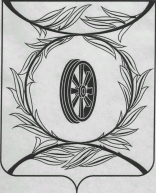 Челябинская областьСОБРАНИЕ ДЕПУТАТОВКАРТАЛИНСКОГО МУНИЦИПАЛЬНОГО РАЙОНАРЕШЕНИЕот 31 марта 2022 года № 267                                                                  О внесении изменений в решение Собрания депутатов Карталинского муниципального района  от 25.11.2021 года № 199 	Рассмотрев ходатайство администрации Карталинского муниципального района,  в целях упорядочения действий органов местного самоуправления Карталинского муниципального района и органов местного самоуправления поселений, входящих в состав Карталинского муниципального района,  по реализации права, предоставленного частью 4 статьи 15 Федерального закона от 06.10.2003г. № 131-ФЗ «Об общих принципах организации местного самоуправления в Российской Федерации», в соответствии с Уставом Карталинского муниципального района,  Собрание депутатов Карталинского муниципального района РЕШАЕТ:1. Внести в решение Собрания депутатов Карталинского муниципального района от 25.11.2021 года № 199 «О передаче осуществления части полномочий по решению вопросов местного значения Карталинского муниципального района сельским поселениям, входящим в состав муниципального района»  (с изменениями от 27.01.2022 года № 238) следующие изменения:1) приложение к решению изложить в новой редакции (прилагается).2. Направить данное решение главе Карталинского муниципального района для подписания и опубликования в средствах массовой информации.3. Разместить данное решение в официальном сетевом издании администрации Карталинского муниципального района в сети Интернет (http://www.kartalyraion.ru). 4. Настоящее решение вступает в силу со дня его официального опубликования и распространяет свое действие на правоотношения, возникшие с 01 января 2022 года.Председатель Собрания депутатовКарталинского муниципального района                                          Е.Н. СлинкинГлава Карталинского муниципального района                                                                       А.Г. ВдовинПриложение к решению Собрания депутатов Карталинского муниципального района от 31 марта 2022 года № 267Приложение						к решению Собрания депутатов Карталинского муниципального районаот 25 ноября 2021 года № 199Объем межбюджетных трансфертов, направляемых на осуществление части полномочий по решению вопросов местного значения Карталинского муниципального района сельским поселениям«Организация библиотечного обслуживания населения, комплектование и обеспечение сохранности библиотечных фондов библиотек поселения» (пункт 11 части 1 статьи 14 Федерального закона от 06.10.2003 года № 131-ФЗ «Об общих принципах организации местного самоуправления в Российской Федерации»).  Предусмотрены финансовые средства на 2022 год – 9395,8 тыс. рублей.Таблица 1№ п/пНаименование сельского поселенияСумма (тыс.рублей) 1Анненское сельское поселение827,72Варшавское сельское поселение771,63Великопетровское сельское поселение 914,34Еленинское сельское поселение1940,95Мичуринское сельское поселение915,36Неплюевское сельское поселение628,97Полтавское сельское поселение715,58Снежненское сельское поселение685,09Сухореченское сельское поселение685,010Южно-степное сельское поселение1312,0Итого9396,2